Maths 23.2.21Choose whichever colour you would normally do in class.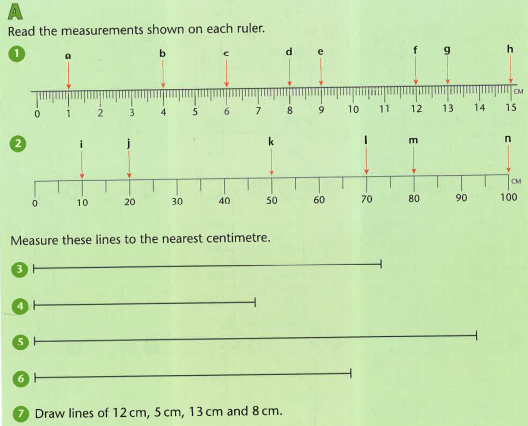 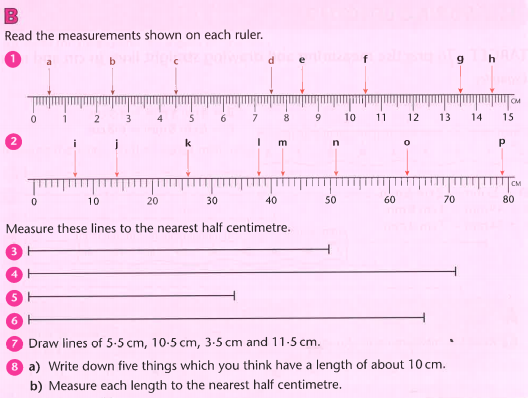 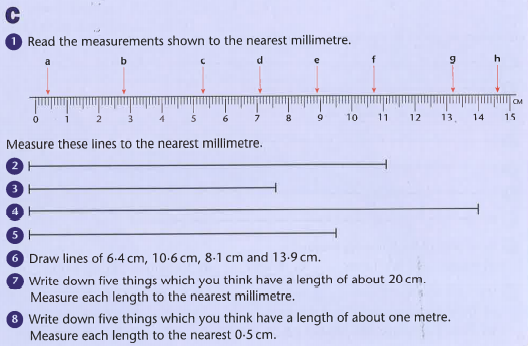 